NOTA DINASDengan hormat kami laporkan Hasil Rapat Koordinasi Sinergitas Isu Strategis Kewaspadaan Daerah  dengan tema “Membangun Komitmen Cegah Terorisme Jateng Gayeng” yang diselenggarakan oleh Badan Kesatuan Bangsa dan Politik Provinsi Jawa Tengah, sebagai berikut :Waktu pelaksanaan kegiatan :Hadir dalam kegiatan tersebut :Sumarno, S.E., M.M (Sekretaris Daerah Provinsi Jawa Tengah) key not speckerHaerudin, S.H., M.M (Kepala Badan Kesatuan Bangsa dan Politik Provinsi Jawa Tengah)Kolonel Inf Kurniawan (BNPT RI)AKBP Bambang Prasetyanto (Densus 88)Wartoyo (Eks Napiter Ketua Forum Podomoro)Erwin Ardian (Media Tribun Semarang)Kepala Kesbangpol Kab / Kota se Jawa TengahKetua FKUB Provinsi Jawa TengahKetua FKDM Provinsi Jawa TengahPerwakilan dari MuhammadiyahPerwakilan dari NUPerwakilan dari BEMHasil rapat Koordinasi sebagai berikut :Sambutan yang disampaikan olehHaerudin, S.H., M.M (Kepala Badan Kesatuan Bangsa dan Politik Provinsi Jawa Tengah)sebagai berikut :Persoalan teroris sekelas dengan masalah korupsi dan penyalahgunaan narkoba yang dapat dikatakan sebagai kejahatan yang mempengaruhi kehidupan berbangsa dan bernegara.Pengalaman sekarang ini penanganan masalah terorisme yang dilakukan oleh Densus 88, BNPT dan kawan – kawan eks napiter sangat luar biasa, yang mengoptimalkan upaya – upaya pencegahan, karena kalau sudah terjadi aksi terorisme akan merepotkan kita semua, yang akan menimbulkan korban sangat banyak, untuk itu kita optimalkan pencegahan yang akan menjadi landasan Kepala Kesbangpol sehingga tidak terjadi aksi terorisme.Sambutan yang disampaikan olehSumarno, S.E., M.M (Sekretaris Daerah Provinsi Jawa Tengah) sebagai berikut :Untuk saat ini kita harus tetap waspada karena terorisme sebagai gerakan secara tidakterbuka, dan saat ini yang menjadi sasaran anak – anak muda yang masih punya semangat tinggi, jika mendapatkan pemahaman langsung diterapkan, remaja mudah terbawa arus apabila mendapat tawaran terhadap hal – hal yang negatif langsung berangkat terbungkus ilmu yang disampaikan secara sepotong – potong seolah – olah telah melakukan kebaikan padahal perbuatan tersebut salah.Pergerakan teroris sehari – hari tidak kelihatan, maka butuh kewaspadaan. Kondisi daerah – daerah yang tidak kondusif tidak akan bisa membangun karena energi akan terkuras habis. Jawa Tengah tetap jaga kondisi agar tetap aman untuk menarik investor, mengingat tugas berat ada pada masalah kemiskinan dan pengangguran dengan membuka lapangan pekerjaan.Sebagai kata kunci Jawa Tengah dengan gotong – royong tinggi, kerja sama tetap berjalan dengan baik, menjadi lebih erat dan efektif lagi sebagai upaya mencegah terorisme.Kegiatan dilanjutkan dengan pembacaan deklarasi oleh eks napiter yang dibacakan oleh Wartoyo, sebagai berikut :Dilanjutkan dengan penandatanganan deklarasi oleh peserta Rakor yang hadirDemikian laporan kami untuk menjadikan periksa.RAPAT KOORDINASI SINERGITAS ISU STRATEGIS KEWASPADAAN DAERAH TANGGAL 14 SEPTEMBER 2022 DI HOTEL HORISON, JL. GAJAH MADA NO. 11A KECAMATAN PEKALONGAN BARAT KOTA PEKALONGAN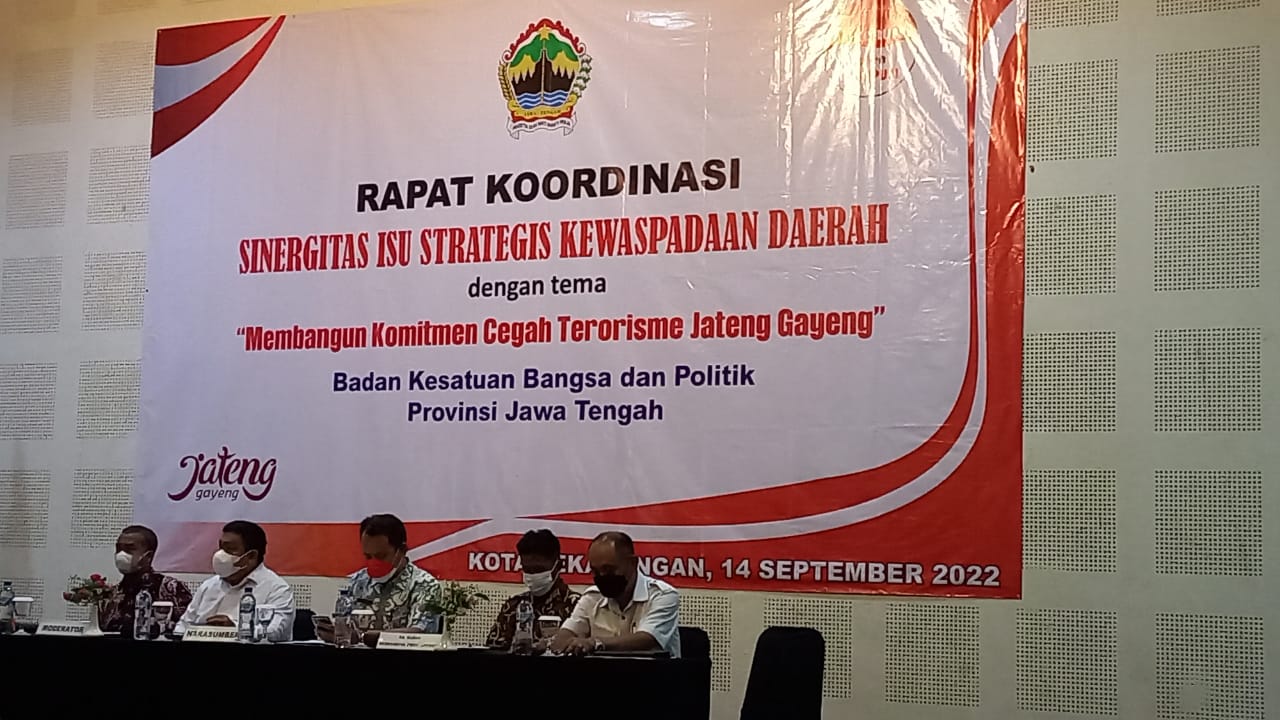 Dok. Bakesbangpol Kab.Karanganyar Tahun 2022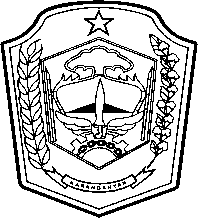 PEMERINTAH KABUPATEN KARANGANYARBADAN KESATUAN BANGSA DAN POLITIKAlamat : Jln. Demak Komplek Perkantoran Cangakan Telp. (0271) 495038 Fax. (0271) 494835Website : ...........   E-mail : kesbangpol@karanganyarkab.go.idKode Pos 57712Kepada  Yth:Bupati KaranganyarLewat:Sekretaris Daerah Kabupaten Karanganyar.Asisten Pemerintahan dan Kesra Setda Kabupaten Karanganyar.Dari:Kepala Badan Kesatuan Bangsa dan Politik Kabupaten KaranganyarTanggal :15 September 2022Nomor:061 /  1.485  .23 / IX / 2022Sifat:BiasaLampiran :1 (satu) lembarPerihal :Hasil Rapat Koordinasi Sinergitas Isu Strategis Kewaspadaan DaerahHari / Tanggal:Rabu, 14 September 2022Waktu :Pukul 13.00 WIB s.d. selesaiTempat:Hotel Horison, Jl. Gajah Mada No. 11A Kecamatan Pekalongan Barat Kota PekalonganPertama:Menyadari bahwa terorisme merupakan ancaman yang membahayakan keutuhan Negara Kesatuan Republik IndonesiaKedua:Bersepakat melakukan pencegahan terorisme secara masif dengan melibatkan stakeholder pentahelixKetiga :Berkomitmen sinergi dalam melakukan kontra radikalisme dan deradikalismeKEPALA BADAN KESATUAN BANGSA DAN POLITIKKABUPATEN KARANGANYAR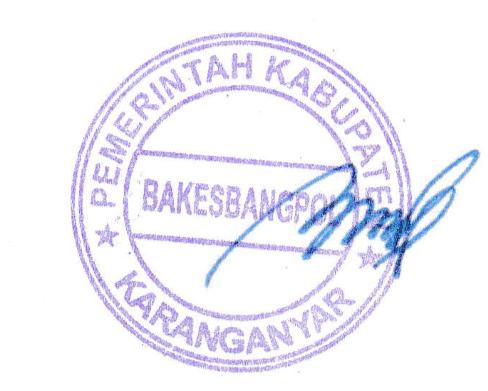 BAMBANG SUTARMANTO, S.Sos., M.M.Pembina Tk. INIP. 19650329 198703 1 007